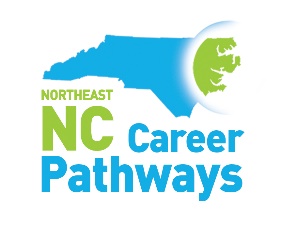 Health Care - Quarterly MeetingCollege of the Albemarle Room AE208 January 20, 202310-11:30amWelcome							Michael Williams, ChairmanNENC Career Pathways Partnership Updates 			Brandi Bragg, Workforce ConnectorPartner Spotlights	Vocational Rehabilitation				Tameka Gibbs, Business Relations Rep	NCAHEC						Blair Savoca, Eastern AHEC	Healthcare Careers Advancement Collaborative		Duna Long, TPWDB Special ProjectsNortheastern WDB Virtual Reality Demo			Rachel Clipston, Youth Program ManagerNetworking BreakEmployer Perspective –	Sentara Albemarle Medical Center	Beth Albaugh, VP -Chief Nursing OfficerHighlight – College of the Albemarle				Robin Harris, Dean – Health SciencesStories of Success	 					presented by Robin HarrisJoin us for an optional tour of the Health Sciences labs beginning at 11:45amLunch Options Nearby:Kathy’s Kreations (take-out only) - 1775 Weeksville Rd, Elizabeth City, NC 27909Hoppin’ Johnz - 606 E Colonial Ave, Elizabeth City, NC 27909The Mills Downtown Bistro - 200 N Poindexter St, Elizabeth City, NC 27909